PARTNER 
OPPORTUNITYBoca Raton Innovation CampusSaturday, May 20, 2023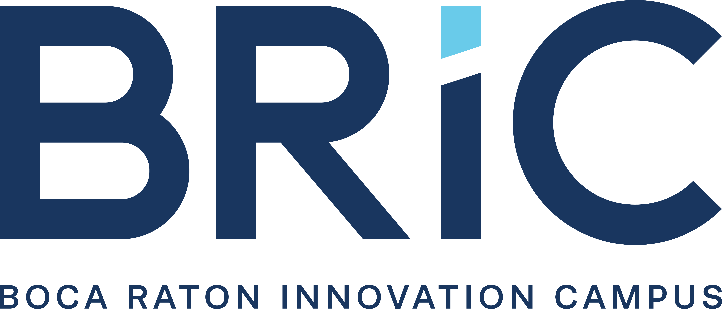 PARTNER PLANSComplete, execute and return this page and the following pages to: tedxbocaraton@gmail.com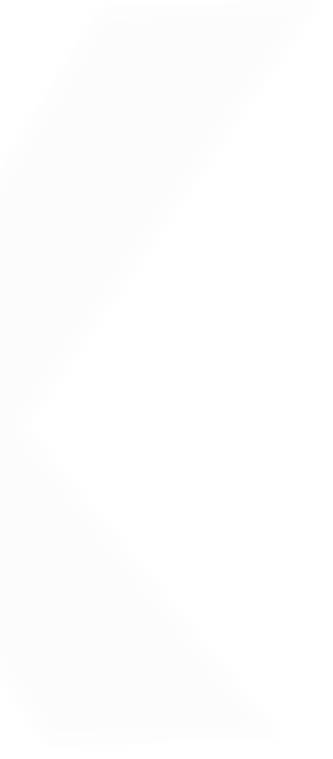 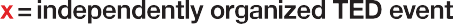 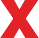 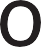 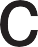 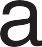 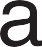 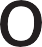 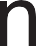 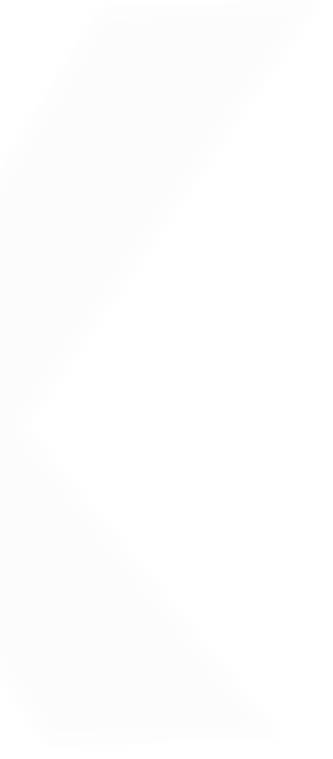 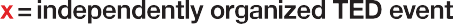 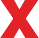 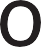 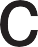 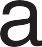 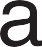 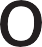 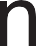 All monetary and in-kind contributions are non-refundable and non-returnable except as may otherwise be agreed in writing at TEDxBocaRaton’s sole discretion. By signing below, I acknowledge that I am the authorized representative and agree to the partnership terms set forth in the TEDxBocaRaton partnership package. If a credit card has been provided, I also authorize TEDxBocaRaton to charge the above credit card as indicated.TEDxBocaRaton retains the full and sole discretion in selecting the main theme, the speakers, the topics, the structure, the participants and communication initiatives in relation to the event as well as any other aspect that may influence the attendees' experience and the overall quality and level of the conference. Please be advised that Partners cannot influence content or appear on stage; Partner logos cannot be displayed on a TEDx stage; and TEDxBocaRaton cannot directly promote partners on social media.This document is supplemented by a good faith agreement between the parties to cooperate in making TEDxBocaRaton and the partnership a success. All TEDxBocaRaton partnerships are based on an element of trust and reasonable behavior by all parties.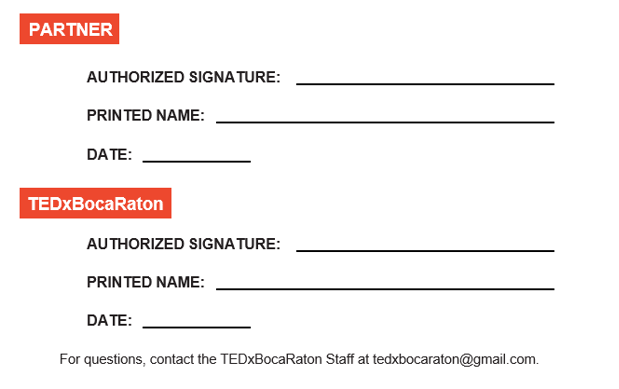 BenefitsSupportingPartnerInspiration PartnerInnovation PartnerHosting PartnerLogo on WebsiteLogo on Main Event Scrolling VideoLogo Recognition on Media OutletsLogo on Main Event ProgramLogo on "Step and Repeat"Logo on email marketing campaignsLogo on Speaker video pre/post Roll46Tickets to Main Event241016Tickets to After Party at BRIC241016Quantityunlimitedunlimited21Contribution$500$1,000$5,000$7,500PACKAGE AMOUNTIN-KIND DESCRIPTION__Hosting Partner$7,500    __ Cash   __ In-kind__Innovation Partner$5,000    __ Cash   __ In-kind__Inspiration Partner$1,000    __ Cash   __ In-kind
__Supporting Partner$500    __ Cash   __ In-kind
BUSINESS NAME:CONTACT:STREET ADDRESS:CITY:STATE:ZIP:EMAIL:WEBSITE:ACKNOWLEDGE IN PRINT AS:CHECKS MAKE PAYABLE TOCREDIT CARD PAYMENT 
MAY BE MADE BELOW:   “Ed with Tech, Incorporated”     501(c)(3) (EIN #82-2687838)__ American Express__ Mastercard__ Visa     Ed with Tech, Incorporated     222 Yamato Rd, Suite 106-215     Boca Raton, FL 33431CREDIT CARD NUMBER:EXP. DATE:                      CVC:__________                    __________BILLING ZIP CODE:__________